Kumpirmasyon sa mga Dayuhan ukol sa pagpasok sa Japan sa ilalim ng Bagong Border Measures (27), atbp. /Paggamit ng Fast Track at Visit Japan WebYYY　　MM　　DD  (Pangalan）　　　         　Base sa Bagong Border Measures (27), Ako (dayuhan) ay sumasang-ayon sa mga sumusunod bago pumunta sa Japan.* Suriing mabuti ang nilalaman ng mga sumusunod at lagyan ng ☑ sa parte ng □.□　Upang mapadali ang mga pamamaraan sa imigrasyon, i-install ang MySOS (health and location monitoring app) bago pumasok sa Japan, at gamitin ang Fast Track(i-enter ang impormasyon tulad ng sertipiko ng inspeksyon sa MySOS bago pumasok sa Japan at kumpletuhin ang inspeksyon nang maaga).□　Upang mapadali ang mga pamamaraan sa imigrasyon, gamitin ang Visit Japan Web service (isang web service na nagpapahintulot sa iyo na magrehistro ng impormasyon para sa quarantine, immigration, customs declaration immigration procedures, atbp. sa oras ng pagpasok sa Japan).　　* Kung hindi mo malagyan ng check ☑ ang alin sa mga nasa itaas, piliin ang dahilan, sitwasyon,atbp. mula sa mga sumusunod at lagyan ng ☑ ang parte □.　　　□　Walang smartphone o Web environment sa sariling bansa.　　　□　Dahil sa mga detalye ng smartphone at Web environment na ginagamit sa sariling bansa, hindi maaaring mag-install ng mga app o mag-access ng mga website.　　　□　Pinaplano naming pumasok sa bansa mula sa mga paliparan maliban sa paliparan (*) kung saan available ang mga serbisyo ng Fast Track at Visit Japan Web.（*）Para sa mga available na paliparan, mangyaring i-check ang mga mga detalye ng serbisyo mula sa QR code sa ibaba.★Maaari mong makita ang mga detalye ng mga serbisyo ng Fast Track at Visit Japan Web mula sa QR code sa ibaba.★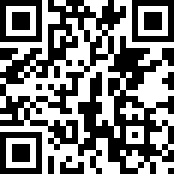 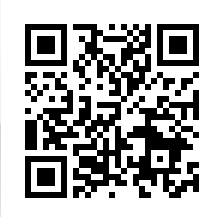 